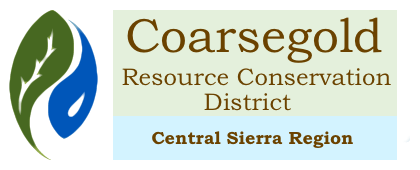 Meeting Agenda for: Friday, August 14, 2020 from 10 am -11:00 amZoom meeting 10:00		Call to Order 10:10a.m.		 Introductions In attendance: Jay Seslowe, Jon Cottington, David Konno, Nancy				McPherson, Christi Hansard, Nick DeHart, Jeannie Habben, Johnnie				Siliznoff, Julie Konno, Justine Reynolds    			Approval of the Agenda Nancy made the motion to approve the agenda, David 					       2nd, motion carriedPublic Comment  Christi Hansard introduced herself to the meeting. She is a former 				     Associate Board member of CRCD and has been active in Resource 				    Conservation throughout the county, most recently with the Madera IRWM			               Group.				    Nick DeHart introduced himself to the meeting. He runs a local winery,     Karine Wines.		     10:05		Consent Agenda Nancy made the motion to approve the Consent agenda, Jay 2nd, 				    Motion carried.Approval of the Minutes of February 14, 2020  Financial reports 10:15		     Reports – Please limit to 10 minutes per organizationNRCS – including Civil Rights Discussion - Johnnie Siliznoff Johnnie reports that East Merced NRCS office is recruiting for the District Conservationist position. The newly created Local Work Group is slated to meet on August 26 via Zoom, 9-11am. Madera County – Jeannie Habben RWMG has a call for new projects. All projects looking for DWR funding must be on this list. Prop 1 funding for new water meters at Indian Lakes development will be started by end of 2020. Also a project to clear Oakhurst River Parkway is in the planning stages and will need a 1602 permit for stream alteration. New County office in Oakhurst is being used but does not have internet yet. Yosemite Sequoia RC & D Justine Reynolds reports YSRCD will host a Fire Resiliency workshop soon. U of W will have a workshop on products from the LIDAR mapping project, allowing groups to use the data effectively. The new Firewise agreement with Madera County has been signed. Justine will call Julie to work on our contribution to this project. WIP capacity program will be having the first webinar on August 26. Other components to this program include a grant writing workshop with Elissa Brown October 6-8, 8:45am to 12:30pm each day.Executive Director report Julie reports that the first LWG is August 26. She requests that all Board Members attend; agenda and Zoom invitation will be sent out to everyone, including partners in our foothill community. Robert’s resignation will slow the NACD grant as we have to go out for recruitment once again. The Quarterly report has hit some challenges with the COVID-19 shutdowns. It has been submitted with partial info and will be revised once info from EMRCD is received. Changes to the Job announcement to include verbiage regarding Social distancing and other State Public Health requirements is now included as well as the ability to work from home. New application packets for the RCPP/EQIP programs have been sent out to interested parties.10:45		Old BusinessSuccession Planning – Additional Staff – Conservation Planner job listing approval Justine suggested she can add the job listing to YSRCD’s newsletter; also send to CARCD for inclusion in their weekly emails. IRWM grant NF Rec Center All well/tank/pump work is now completed under budget and NF Boosters are working on getting bids for the shelter. These are coming in over budget, but we can move funding from both the pump and contingency line items. NEW EMAILS FOR BOARD: Julie will arrange a zoom meeting with a formal agenda with Robert to assist all members setting up their new emails. 10:55		New BusinessCRCD Correspondence noneBills Alliant D & O insurance paid $137211:00		Workshops / Events / Presentations		As mentioned above		Next meeting: September 11, 10:00amADJOURN: 11:15am